ГБПОУ «аМВРОСИЕВСКИЙ ИНДУСТРИАЛЬНЫЙ КОЛЛЕДЖ»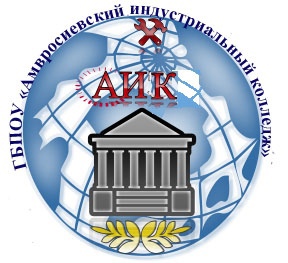 предлагает обучение по специальности:15.02.12 МОНТАЖ, ТЕХНИЧЕСКОЕ ОБСЛУЖИВАНИЕ И РЕМОНТ ПРОМЫШЛЕННОГО ОБОРУДОВАНИЯ (ПО ОТРАСЛЯМ) Область профессиональной деятельности выпускников: промышленное оборудование; материалы, инструменты, технологическая оснастка; технологические процессы ремонта, изготовления, восстановления и сборки узловых механизмов; конструкторская и технологическая документация; первичные трудовые коллективыПолучая квалификацию техника-механика, студенты учатся: осуществлять монтаж промышленного оборудования и пусконаладочные работытехническое обслуживание и ремонт промышленного оборудования.Обучаясь по данной специальности, студенты осваивают профессию слесаря-ремонтника, который обеспечивает бесперебойное функционирование механизмов и машин на предприятиях различных сфер экономики.Срок обучения: 3 года 10 месяцев (на базе 9 классов) Наименование квалификации: техникСтудентам выплачивается академическая стипендия: 1580 руб., повышенная 1817 руб, социальная стипендия: для сирот 5050 рубЗАЧИСЛЕНИЕ ПРОИЗВОДИТСЯ ПО РЕЗУЛЬТАТАМ КОНКУРСА БАЛЛОВ ДОКУМЕНТА О ПОЛУЧЕННОМ РАНЕЕ ОБРАЗОВАНИИЗа справками обращаться по адресу:г. Амвросиевка, ул. Ленина, 15.Телефоны: (06259) 23218, 23380, 22433, +7949331-33-39, +7949379-92-03 Ждём Вашего звонка.Подробную информацию о специальностях и о поступлении Вы можете узнать на сайте http://amiek.site/ или ВКОНТАКТЕ группа ГБПОУ Амвросиевский индустриальный колледж –https://vk.com/topic-146201755_41469605ДЕЙСТВУЙ! СДЕЛАЙ ШАГ НАВСТРЕЧУ БУДУЩЕМУ! Цикловая комиссия укрупнённой группы 15.00.00 Машиностроение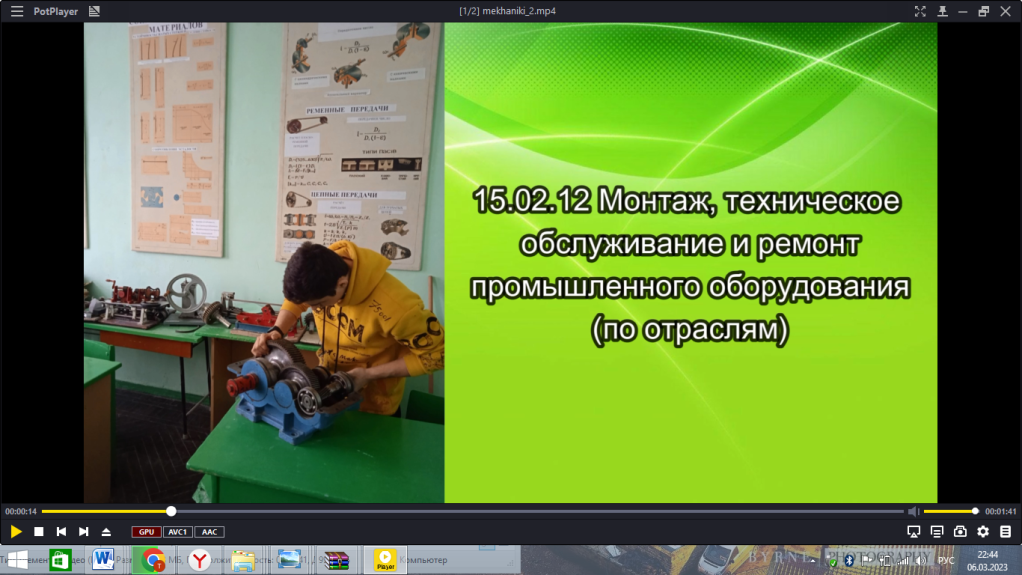 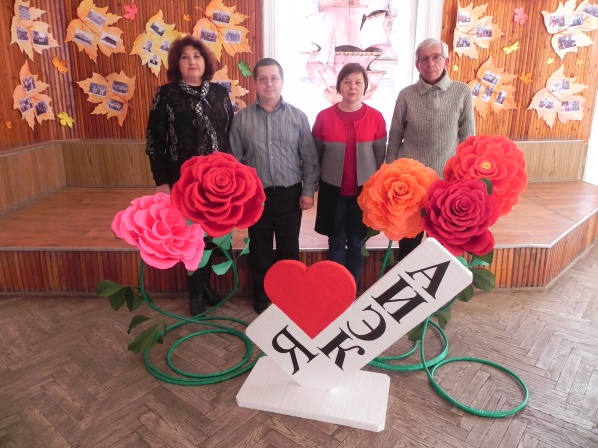 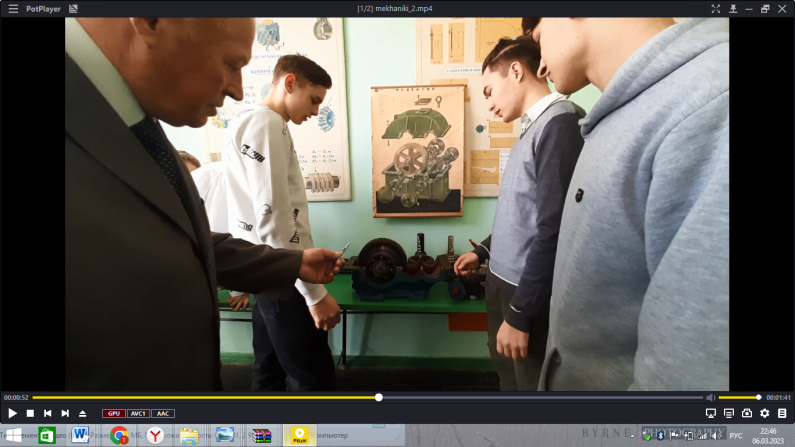 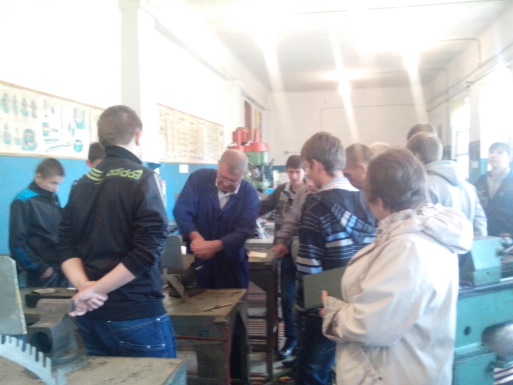 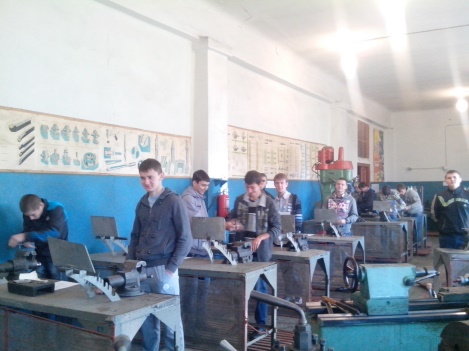 Вы также можете реализовать себя в предметных кружках: «Физика и природа», «Я познаю компьютер», «Englishteen Club», «Страницы истории Донбасса», «Электроник», «Кружок электротехники».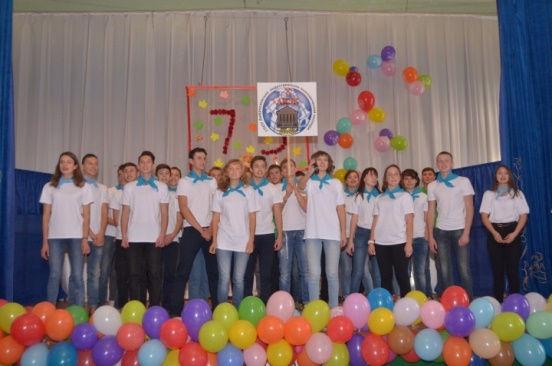 В колледже работают спортивные секции: атлетизм, баскетбол, волейбол. Совет студенческого самоуправления активно участвует в общественной жизни колледжа, является организатором мероприятий культурно-просветительской и патриотической направленности.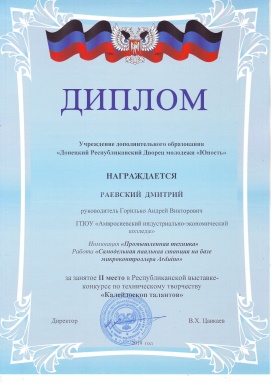 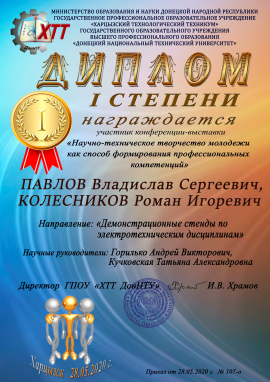 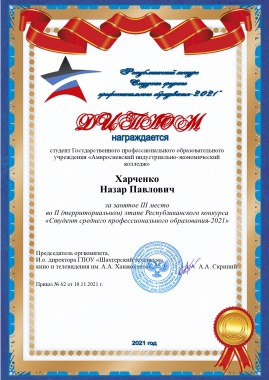 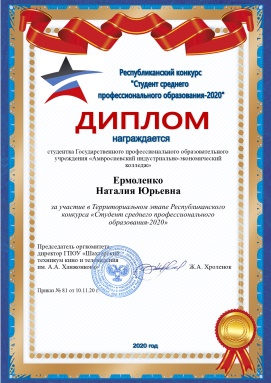 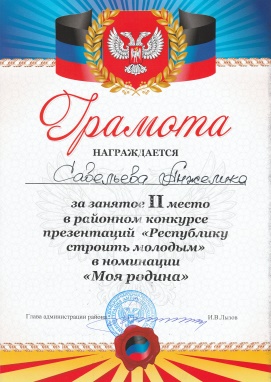 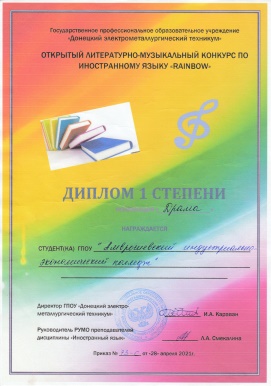 ДОБРО ПОЖАЛОВАТЬ!